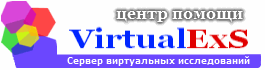 «— Вернуться в центр помощиКак создать своё первое исследование?Конструктор VirtualExS позволяет создавать три различных типа исследования: опрос, анкетный опрос и психологический тест. Независимо от того, какое исследование создаётся - сделайте следующее:Авторизуйтесь => "Мои исследования"Шаг 1 Нажмите на ссылку меню "Создать новое".Загрузится страница для описания нового исследования. Заполните необходимые поля:Важная заметкаВнимательно выбирайте тип нового исследования. После создания временного исследования можно редактировать его описание, но тип исследования изменить нельзя!
Если ошиблись и нужно сменить тип исследования, то удалите временное исследование и создайте новое.После заполнения всех необходимых полей, нажмите на кнопку "Сохранить".Будет создано временное исследование выбранного типа, а в верхнем меню конструктора появятся новые вкладки: Описание, Вопросы, Регистрация (при создании психологического теста добавится ещё вкладка Результаты).Шаг 2 Во вкладке "Описание" можно настроить методику проведения исследования.Шаг 3 Для добавления своих вопросов, перейдите во вкладку "Вопросы".Конструктор онлайн исследований VirtualExS поддерживает 14 типов вопросов. В боковом меню вкладки "Вопросы" представлены их обобщённые названия по типам (смешанный, открытый и др). Выберите нужный тип вопроса и следуйте инструкциям по добавлению нового вопроса в исследование.Здесь же можно изменять порядок предъявления вопросов на страницах исследования, а также изменять порядок следования самих страниц и групп страниц.В процессе создания исследования можно просматривать, как выглядит исследование, проверять как работает условное ветвление, рандомизация и другие функции. Для этого достаточно нажать на одну из этих "лампочек":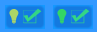 Жёлтая лампочка показывает настройки вопросов и информацию о том, как система принимает ответы.
Зелёная лампочка позволит увидеть исследование в том виде, в котором его увидят и респонденты.Шаг 4 Зарегистрируйте исследование в каталоге VirtualExS (вкладка "Регистрация").Перед регистрацией исследования рекомендуется провести пробное многопользовательское тестирование среди приглашённых респондентов и экспертов. Во время тестирования эксперты могут оставлять комментарии об обнаруженных ими при прохождении исследования орфографических ошибках или ошибках логики прохождения. На основе этих комментариев можно исправить допущенные ошибки.Предварительное тестирование позволит существенно увеличить эффективность проведения исследования, а также получить точные и объективные мнения от респондентов.Важная заметкаРегистрируйте исследование в каталоге VirtualExS только после того, как добавите все необходимые вопросы и окончательно настроите методику его проведения.В момент регистрации исследования, ему будет присвоен уникальный номер. Временное исследование удаляется.После регистрации, на странице управления исследованием, можно получить ссылки для приглашения респондентов.Вот и всё!
Новое исследование создано и зарегистрировано. Теперь респонденты могут отвечать на вопросы исследования.«— Вернуться в центр помощиVirtualExS - Задать вопросНачать создание нового исследования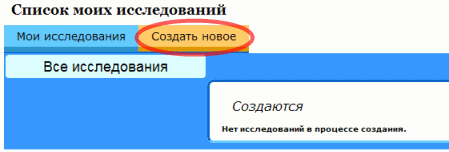 Выбрать тип исследования и добавить описание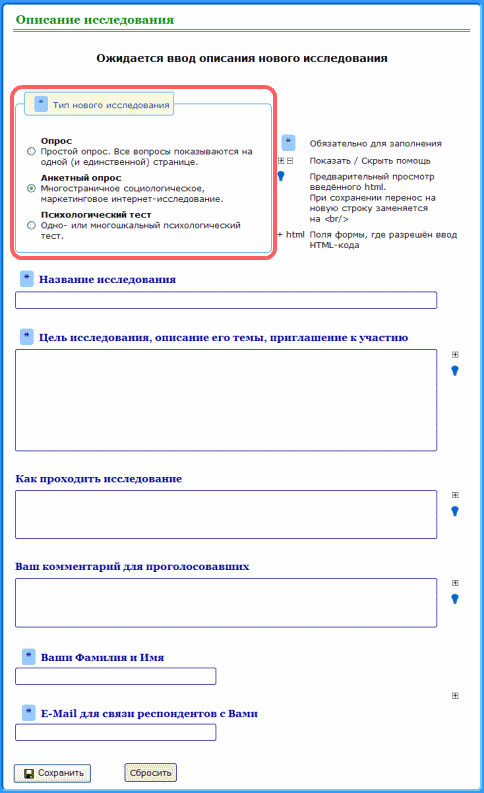 Настройка методики проведения исследования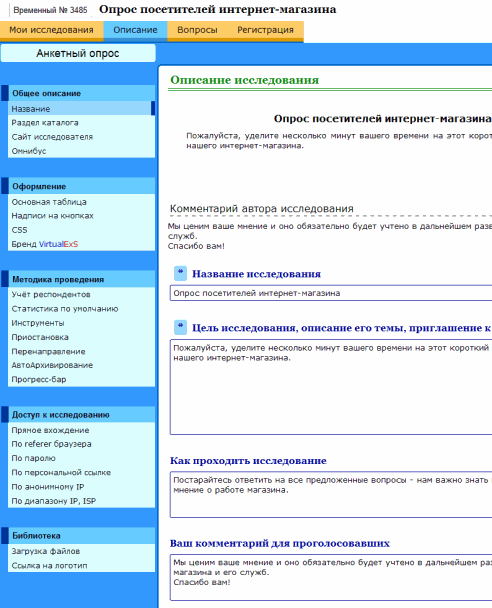 Добавить в исследование свои вопросы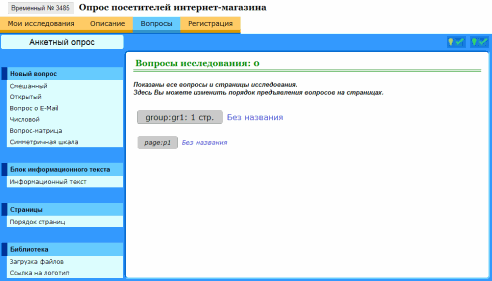 Регистрация исследования в каталоге VirtualExS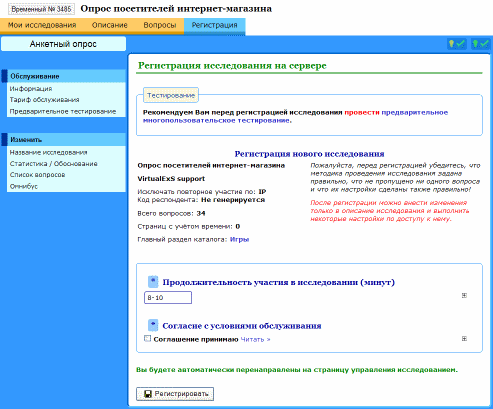 